Devonshire House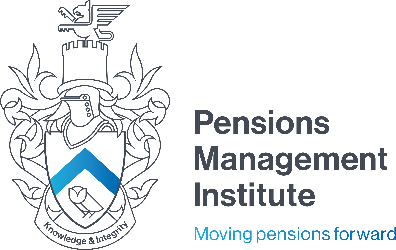 60 Goswell Road London EC1M 7AD T: +44 (0) 20 7247 1452 W: www.pensions-pmi.org.ukManaging International Employee Benefits Assignment 2Recommended Time: 3 hoursExplain how the funding position of pension funds has changed since the 1990s, the external factors impacting on this and why this has led to the closure of many Defined Benefit plans.10 marksHow do regulators affect a company’s funding decision and practice?15 marksGive two examples of how a company’s business objectives may affect its employee benefit funding decisions.5 marksHow may a company change the nature of benefit provision so as to reduce the risk it takes on? Give three examples.15 marksDescribe the difference between passive and active investment management, including potential advantages and disadvantages of each approach.10 marksList the elements that make up the pension cost determination for international accounting purposes and briefly describe three of these elements.5 marksDefine and compare Loss Carried Forward and Stop Loss insurance systems.10 marksDescribe the quantitative and qualitative factors to take into account when choosing a Multinational pooling network.15 marksDefine a Captive Insurance company and outline the main reasons why a Captive is set up by a multinational.                      15 marks 